Melding om mellomstort forbrenningsanlegg i Rogaland.Opplysninger om virksomheten, jf. forurensningsforskriftens § 27-4 og vedlegg 1. (Jf. også muligheten for egne kommentarer sist i dette skjemaet)Planstatus.Spredningsberegninger for anlegg etablert etter 19. desember 2021.Planlagt oppstart eller dokumentasjon på drift.Opplysninger om forbrenningsanlegg(ene)/forbrenningsenheten(e).Ønskelige tilleggsopplysninger for anlegg satt i drift før 20. desember 2021:*To eller flere forbrenningsanlegg (enheter) satt i drift etter 19. desember 2021 skal summeres i denne kolonnen dersom røykgassen slippes ut eller kan slippes ut gjennom felles skorstein. Kommenter også gjerne i forhold til anleggsutformingen/antall enheter sist i skjemaet**Gjelder bare anlegg som må ha tillatelse, jf. forurensningsforskriftens § 27-5 b.***Legg ved erklæring underskrevet av den ansvarlige for forbrenningsanleggNoen definisjoner:Forbrenningsanlegg: En teknisk innretning hvor brensel oksideres for at frigjort energi skal kunne utnyttes.Enhetsstørrelse/Anleggsstørrelse (jf. forskriftens vedlegg 2, tabell 1): Summen av tilført termisk effekt for forbrenningsanlegg med samme brensel som drives samtidig på samme lokalitet.Kartreferanse:Det skal benyttes koordinater hentet fra koordinatsystemet WGS 84/UTM zoneN.  Koordinatene kan finnes vha. https://www.temakart-rogaland.no ved å plassere musepekeren på utslippspunktet/anlegget. Koordinatene dukker opp i billedkanten nederst til venstre. Foran koordinatene skal det stå EPSG: 32632. Hvis ikke velges EPSG: 32632 fra nedtrekksmenyen: . Koordinater kan også finnes på https://kart.finn.no ved å plassere «pinne» i kartet og dernest klikke på den. 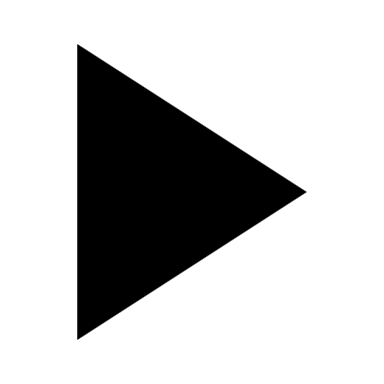 Nominell termisk effekt: Blir også kalt «Nominell tilført termisk effekt», «Installert innfyrt effekt» og «Tilført effekt». Nominell tilført termisk effekt er den effekt som til enhver tid er mulig å utnytte ut fra faktisk brennerkapasitet uavhengig av hvilket brensel som til enhver tid blir benyttet. Kapasiteten til brenneren er dermed avgjørende for hva nominell tilført termisk effekt er. Denne effekten kan også omtales som merkeytelse og er stemplet på identitetsplaten/fabrikantplaten på brenneren. Hvis kapasiteten er oppgitt i f.eks. liter fyringsolje/time, finnes effekten ved å multiplisere mengden olje pr. time med oljens nedre brennverdi. Eller det kan være antall kilo flis/time multiplisert med nedre brennverdi. Den frembrakte varme eller avgitte varme, er den energi som reelt kan utnyttes.Type anlegg:En forbrenningsenhet/anlegg kan i utgangspunktet bestå av bare ett anlegg, men mange består av flere. Hvert anlegg spesifiseres med nominell tilført termisk energi. Eksempelvis kan en enhet/anlegg bestå av en konvensjonell gasskjel med cogen-anlegg som nødaggregat.  Type og %-andel av brensel:Dette er de benyttede brenseltypene som er i overenstemmelse med brenselskategorier fastsatt i forskriftens vedlegg 2 del 1 tabell 2, 3 og 4 og del 2. Ved bruk av flere typer brensel, beregnes andelen de enkelte basert på summen av nominell tilført termisk effekt.NB. Definisjonene av forbrenningsanlegg og enhetsstørrelse må ikke blandes sammen med definisjonene i den eksisterende forurensningsforskriftens kapittel 31, § 31-1, eller den forrige utgaven av forurensningsforskriftens kapittel 27, § 27-1, som er:Fyringsenhet: teknisk innretning hvor brensel oksideres med sikte på anvendelse av den frembrakte varme (avgitt effekt). (Bare § 27-1: Effekt fra eventuell røykgasskondensering.)Forbrenningsanlegg: en eller flere fyringsenheter som drives samtidig.Et forbrenningsanlegg etter den reviderte bestemmelsen er selve den tekniske innretningen (fyringsenheten) og dersom det er aktuelt, jf. kapittel 27 § 27-7, kan to eller flere anlegg bli til ett anlegg. Dersom en virksomhet har to eller flere anlegg/enheter som vanskelig kan slippe avgassene ut samme pipe, må en benytte et skjema for hvert av de to anleggene.Melders kommentarer: Navn på eier av anlegget/tiltakshaver:Organisasjonsnummer og bedriftsnummer:Juridisk ansvarlig person:Navn på eier av anlegget/tiltakshaver:Organisasjonsnummer og bedriftsnummer:Juridisk ansvarlig person:Gateadresse og poststed:Gateadresse og poststed:Forbrenningsanleggets adresse:Gnr/Bnr:Kommune:Kartreferanse (UTM32-Nord og Øst): Eier av arealet:Bygsler av arealet: Forbrenningsanleggets adresse:Gnr/Bnr:Kommune:Kartreferanse (UTM32-Nord og Øst): Eier av arealet:Bygsler av arealet: Driftsansvarlig for forbrenningsanleggetNavn:Telefonnummer:E-postadresse:Hvilken bransje forbrenningsanlegget er tilknyttet Alternativt NACE-kode:Formål med forbrenningsanlegget:Vedtatt plan etter Plan- og bygningslovenPlan-ID og vedtaksdato:Legg ved spredningsberegninger med beregnet skorsteinshøyde utført av en uavhengig, kompetent faginstans.Legg ved informasjon om lokal luftkvalitetDato for planlagt oppstart:Eventuelt dokumentasjon som viser at anlegget har vært i drift før 20. desember 2021.Forbrennings-anlegg/enhet 1Forbrennings-anlegg/enhet 2Forbrennings-anlegg/enhet 3Forbrennings-anlegg/enhet 4Summert nominell tilført termisk effekt*Nominell termisk effekt (MW)Type anlegg (biobrensel/biomasse, dieselmotor, gasskjele, oljekjel, gassturbin, røykgasskondens.,dual fuel motor, cogenmotor, annen motor/annet forbrenn. - anlegg)Renseløsning for røykgassen (SCR, SNCR, multisyklon, posefilter, elektrofilter etc.)Type og andel av brensel (ant. MW)Brenselets sammensetning og innhold av forurensning**Forventet årlige driftstimer og gjennomsnittlig last i drift. Ved driftstid < 500 timer/år: ***Dato satt i driftPipehøyde(r)Dato for eventuell spredningsberegning. Om mulig bes beregningen lagt ved registreringen.Tilfredsstiller utslippene de nye kravene? Eventuelt når forventes det samsvar, jf. § 27-16, annet ledd